新 书 推 荐中文书名：《世界上最美的漫步：巴黎步行者》英文书名：THE MOST BEAUTIFUL WALK IN THE WORLD：A PEDESTRIAN IN PARIS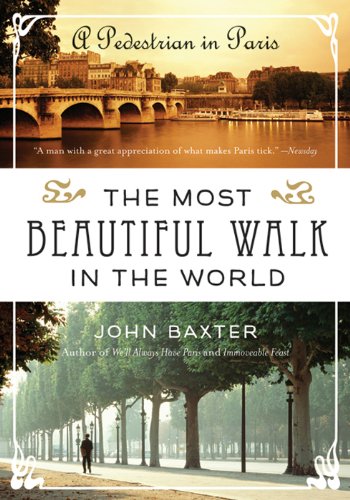 作    者：John Baxter出 版 社：HarperCollins e-books代理公司：Curtis Brown/ANA/Conor页    数：323页出版时间：2011年5月代理地区：中国大陆、台湾审读资料：电子稿类    型：大众文化本书繁体中文版已授权内容简介：一位旅居作家，扮演“文学徒步之旅”的专业导游这个看似不可能的角色，为读者们带来了多年来最具吸引力、最富启发性的巴黎之旅。在这本迷人的回忆录中，著名作家、长期居住在巴黎的约翰·巴克斯特(John Baxter)回忆了他一年来在巴黎开展“文学徒步之旅”的经历。巴克斯特(Baxter)带着毫无戒备的游客出发，追寻巴黎过去的传奇艺术家和作家的踪迹。一路上，他通过一个个精彩的人物讲述了巴黎的历史：海明威、菲茨杰拉德和詹姆斯·乔伊斯最喜欢的咖啡馆；毕加索在蒙马特的地下幽居；19 世纪晚期的浪子们常去的繁华大道；格特鲁德·斯坦钟爱的幽静的“小卢森堡”花园；革命者们密谋的小巷；以及最后，巴克斯特(Baxter)本人在圣日耳曼德佩区(Saint-Germain-des-Prés)的家附近最喜欢的散步路线。作者简介：约翰·巴克斯特(John Baxter)出生于澳大利亚悉尼，在一个名叫朱尼(Junee)的乡村小镇长大。由于无事可做，在少年时期的大部分时间里，他每周会去看三次电影，这让他接受了好莱坞电影的即时教育，他经常能借此让电影名人难堪，他会问：“你看过那部电影吗？”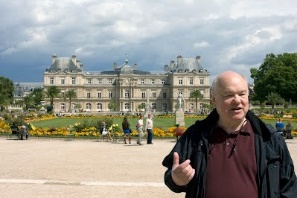 他的第二个兴趣是科幻小说，从十八九岁就开始写作。他的故事被卖给了和J.G.巴拉德(J.G. Ballard)以及托马斯M. 迪什(Thomas M. Disch)一样的英美杂志，1966 年，他的第一部科幻小说《弑神者》(THE GOD KILLERS)在美国和英国出版。他还编辑了有史以来第一本澳大利亚科幻小说选集，并撰写了第一部澳大利亚电影史。1969 年，他来到欧洲，在伦敦定居，并开始撰写有关电影的书籍，包括导演肯·罗素(Ken Russell)的传记，对约翰·福特(John Ford)、约瑟夫·冯·斯登堡(Josef von Sternberg)以及黑帮和科幻电影流派的研究，并担任各种杂志和 BBC 广播电台的艺术记者。他还担任过欧洲各大电影节的评委。1974 年，他应邀到美国弗吉尼亚州霍林斯学院(Hollins College)担任客座教授，并在那里工作了两年。在美国期间，他与托马斯·阿特金斯(Thomas Atkins)合作完成了《大火袭来：1908 年西伯利亚大爆炸》(THE FIRE CAME BY; THE GREAT SIBERIAN EXPLOSION OF 1908)一书，并撰写了关于导演金·维多(King Vidor)的专题研究，同时还完成了两部小说《赫尔墨斯的坠落》(THE HERMES FALL)和《投标》(BIDDING)。回到伦敦后，他出版了科技惊悚小说《黑帆船》(THE BLACK YACHT)。1979 年，他移居爱尔兰，次年返回澳大利亚。1988 年，他与人合作编剧了科幻电影《未来特警》(THE TIME GUARDIAN)，该片由凯丽·费雪(Carrie Fisher)和迪恩·斯托克维尔(Dean Stockwell)主演。他还撰写并主持了三部关于电影的电视系列片，并制作和主持了澳大利亚广播公司(ABC)的广播节目《书籍与写作》(BOOKS AND WRITING)。1989 年，他移居洛杉矶，在那里担任编剧和电影记者。次年，他遇到了现任妻子玛丽·多米尼克·蒙泰尔(Marie-Dominique Montel)，并搬到了巴黎。移居法国后，约翰出版了费德里科·费里尼、路易斯·布努埃尔、史蒂文·斯皮尔伯格、伍迪·艾伦、斯坦利·库布里克、乔治·卢卡斯和罗伯特·德尼罗的传记，以及五本自传，《一磅纸：一个嗜书者的告白》(A POUND OF PAPER: CONFESSIONS OF A BOOK ADDICT)，讲述了他对收藏书籍的痴迷；《我们永远怀念巴黎：光之城的爱与欲》(WE'LL ALWAYS HAVE PARIS: SEX AND LOVE IN THE CITY OF LIGHT)，伦敦的《星期日泰晤士报》评价该书“它超越了最近大多数的海外生活回忆录”，《不可流动的盛宴：巴黎的圣诞节》(IMMOVEABLE FEAST: A PARIS CHRISTMAS)，《世界上最美的漫步：巴黎步行者》(THE MOST BEAUTIFUL WALK IN THE WORLD: A PEDESTRIAN IN PARIS)和《完美一餐：寻找失落的法国美味》(THE PERFECT MEAL: IN SEARCH OF THE LOST TASTES OF FRANCE)。约翰是一年一度的“巴黎作家工作坊”(Paris Writers Workshop)的共同负责人，并且经常担任讲师，发表公开演讲。他的爱好是烹饪和收藏书籍。他收藏了大量现代初版作品。不写作的时候，他会在塞纳河沿岸的精品店里闲逛，或者在互联网上寻找新的收购品。媒体评价：“一本精彩的回忆录……阅读《世界上最美的漫步》(THE MOST BEAUTIFUL WALK IN THE WORLD)是仅次于去巴黎度假的最佳选择。”----《波士顿环球报》感谢您的阅读！请将反馈信息发至：版权负责人Email：Rights@nurnberg.com.cn安德鲁·纳伯格联合国际有限公司北京代表处北京市海淀区中关村大街甲59号中国人民大学文化大厦1705室, 邮编：100872电话：010-82504106, 传真：010-82504200公司网址：http://www.nurnberg.com.cn书目下载：http://www.nurnberg.com.cn/booklist_zh/list.aspx书讯浏览：http://www.nurnberg.com.cn/book/book.aspx视频推荐：http://www.nurnberg.com.cn/video/video.aspx豆瓣小站：http://site.douban.com/110577/新浪微博：安德鲁纳伯格公司的微博_微博 (weibo.com)微信订阅号：ANABJ2002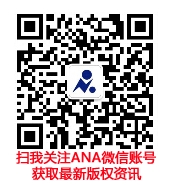 